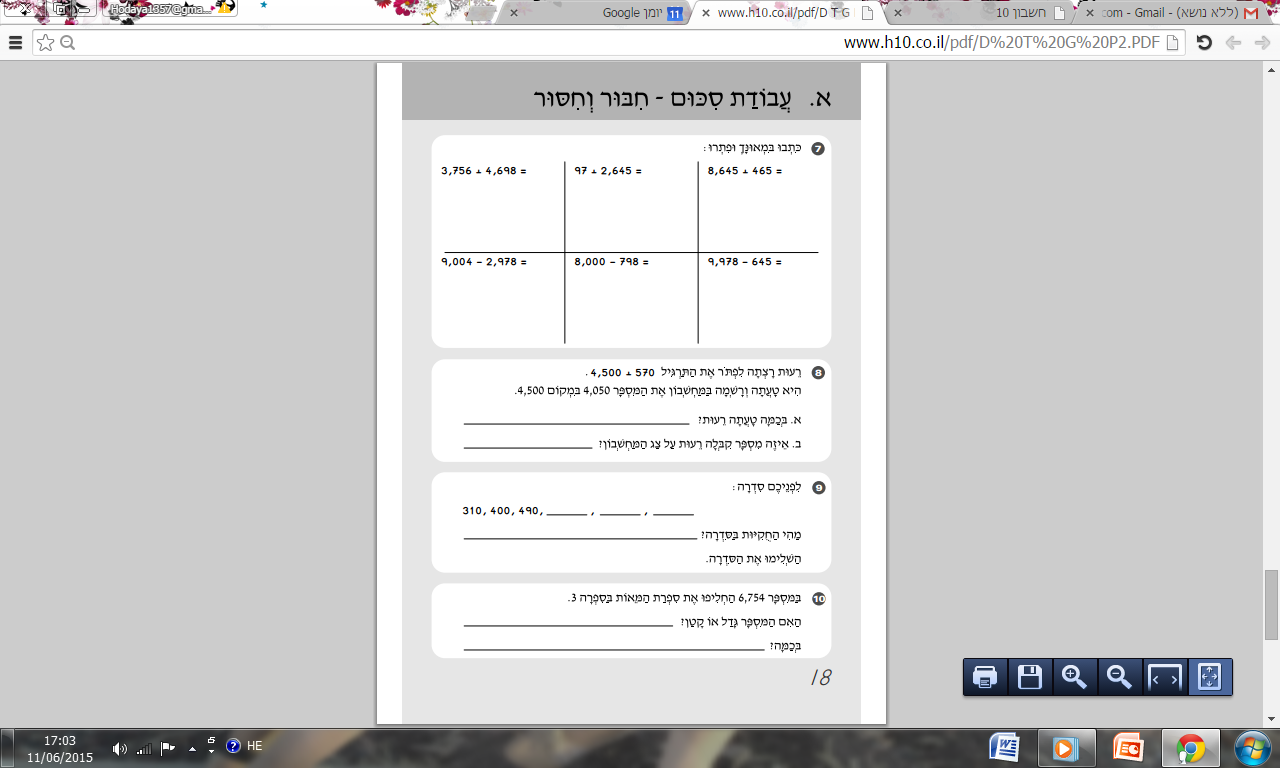 קראו היטב כל סיפור . סמנו את הנתונים וענו על השאלה .א. לאלון  היו  23  גולות גדולות  ו-  7  גולות קטנות  .          אלון  הפסיד  6  גולות  .  כמה גולות נשארו לאלון  ? תרגיל : ____________________________________תשובה : _____________________________________ב. ליואב הייתה שקית גולות .   לאחר שיואב הפסיד  12  גולות  ,  נשארו לו  13   גולות  .    כמה גולות היו ליואב לפני ההפסד ? תרגיל : ____________________________________פתרון : ___________________________________________ג. לרוני  היו  5  שקיות  .  בכל שקית היו  9  גולות  .         כמה גולות בסך הכל  היו  לרוני ?תרגיל  : ____________________________________פתרון : ____________________________________________ד. לדורית היו 24 גולות  .  דורית  שמה את הגולות  ב-  6 שקיות  .         מספר שווה של גולות בכל שקית .  כמה גולות  שמה דורית בכל שקית ? תרגיל : ____________________________________פתרון : ______________________________________________ה. לאורית  היו  5  שקיות גדולות  ו-  4  שקיות קטנות  .  בכל שקית  היו  3  גולות  .        כמה גולות היו בכל השקיות ? תרגיל : ____________________________________פתרון : ________________________________________________